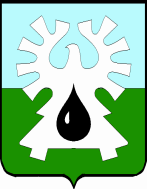 МУНИЦИПАЛЬНОЕ ОБРАЗОВАНИЕ ГОРОД УРАЙХанты-Мансийский автономный округ-ЮграАДМИНИСТРАЦИЯ ГОРОДА УРАЙПОСТАНОВЛЕНИЕОт _________________                   	                                                                              №_______      Об утверждении Положения о Межведомственном опекунском совете города УрайНа основании протокола заседания Семейного совета Югры от 25.11.2017 №14, в соответствии с Федеральным законом от 06.10.2003 №131-ФЗ «Об общих принципах организации местного самоуправления в Российской Федерации», Законом Ханты-Мансийского автономного округа - Югры от 20.07.2007 №114-оз «О наделении органов местного самоуправления муниципальных образований Ханты-Мансийского автономного округа – Югры отдельными государственными полномочиями по осуществлению деятельности по опеке и попечительству»:1. Создать Межведомственный опекунский совет города Урай.2. Утвердить Положение о Межведомственном опекунском совете города Урай  согласно приложению 1.3. Утвердить состав Межведомственного опекунского совета города Урай согласно приложению 2.4. Опубликовать постановление в газете «Знамя» и разместить на официальном сайте органов местного самоуправления города Урай в информационно-телекоммуникационной сети «Интернет».5. Контроль за выполнением постановления возложить на заместителя главы города Урай С.В. Круглову.Глава города Урай                                                                                                   А.В. ИвановПриложение 1 к постановлению                                                                                   администрации Урай                                                                                                                        от ________________№_______Положение о Межведомственном опекунском совете города Урай 1. Общие положения1.1. Положение о Межведомственном опекунском совете города Урай (далее - Положение) разработано в соответствии с Гражданским кодексом Российской Федерации, Семейным кодексом Российской Федерации, Федеральным законом от 24.04.2008 №48-ФЗ «Об опеке и попечительстве», Законом Ханты-Мансийского автономного округа - Югры от 22.12.2008 №148-оз «Об организации и осуществлении деятельности по опеке и попечительству на территории Ханты-Мансийского автономного округа – Югры», определяет порядок организации деятельности Межведомственного опекунского совета города Урай по решению вопросов защиты прав детей-сирот и детей, оставшихся без попечения родителей, лиц из их числа и иных граждан, находящихся в трудной жизненной ситуации, повышения ответственности замещающих родителей, предупреждения жестокого обращения с детьми и возврата детей из замещающих семей, обеспечения и защиты конституционных прав и законных интересов указанных лиц.  1.2. Межведомственный опекунский совет города Урай (далее также - совет) является коллегиальным органом, состав которого утверждается постановлением администрации города Урай.1.3. В своей деятельности Межведомственный опекунский совет города Урай руководствуется принципами законности, коллегиальности, гласности, целесообразности, действующим законодательством Российской Федерации, Ханты-Мансийского автономного округа – Югры, муниципальными правовыми актами города Урай, в том числе настоящим Положением.Цели создания и задачи Межведомственного взаимодействия2.1. Основные цели создания Межведомственного опекунского совета города Урая:1) привлечение общественности к решению вопросов защиты прав детей-сирот и детей, оставшихся без попечения родителей, лиц из их числа и иных граждан, находящихся в трудной жизненной ситуации;2) повышение ответственности замещающих родителей;3) предупреждение жестокого обращения с детьми и возврата детей из замещающих семей.2.2. Основными задачи Межведомственного опекунского совета города Урай являются:1) обеспечение и защита конституционных прав и законных интересов детей-сирот, детей, оставшихся без попечения родителей, лиц из их числа и иных граждан, находящихся в трудной жизненной ситуации;2) осуществление межведомственной координации в работе по обеспечению законных прав и интересов детей-сирот, детей, оставшихся без попечения родителей, лиц из их числа и иных граждан, находящихся в трудной жизненной ситуации;3) своевременное выявление, учет и устройство указанных категорий граждан;4) защита прав и законных интересов несовершеннолетних и граждан, нуждающихся в установлении над ними опеки, попечительства и патронажа, а также несовершеннолетних и граждан, находящихся под опекой, патронажем.Функции Межведомственного опекунского совета города Урай3.1. В соответствии с основными задачами и направлениями деятельности Межведомственный опекунский совет города Урай осуществляет следующие основные функции:1) оказывает содействие органу опеки и попечительства города Урай при решении спорных вопросов, возникающих в ходе установления, осуществления и прекращения опеки (попечительства), патронажа; 2) рассматривает предложения, заявления и жалобы опекунов, попечителей, иных граждан по вопросам защиты личных и имущественных прав детей-сирот и детей, оставшихся без попечения родителей, лиц из их числа и иных граждан, находящихся в трудной жизненной ситуации, и принимает соответствующие меры по защите их прав и законных интересов;3) взаимодействует с органами местного самоуправления города Урай, с судебными органами, прокуратурой города Урая и иными организациями и учреждениями;4)  рассматривает вопросы, касающиеся защиты прав и законных интересов граждан, относящиеся к компетенции совета.4. Организация деятельностиМежведомственного опекунского совета города Урай4.1. Межведомственный опекунский совет города Урай в своем составе имеет председателя совета, заместителя председателя совета, секретаря совета, иных членов совета.4.2. Межведомственный опекунский совет города Урай возглавляет председатель совета. В отсутствие председателя совета его обязанности исполняет заместитель председатель совета.4.3. Заседания Межведомственного опекунского совета города Урай проводятся не реже одного раза в квартал при наличии необходимого кворума (не менее 2/3 состава Межведомственного опекунского совета города Урай).4.4. На заседаниях совета могут присутствовать заинтересованные лица, в том числе действующие замещающие родители.   4.5. Решения Межведомственного опекунского совета города Урай принимаются коллегиально, путем голосования, простым большинством голосов от числа присутствующих на заседании совета. При равенстве голосов решающим является голос председательствующего на заседании.4.6. По результатам рассмотрения вопросов Межведомственный опекунский совет города Урай принимает решения, которые носят рекомендательный характер.4.7. Решение Межведомственного опекунского совета города Урай оформляется протоколом заседания совета, который ведется секретарем совета и подписывается председательствующим на заседании совета.Приложение 2 к постановлению                                                                                   администрации Урай                                                                                                                        от ________________№_______СОСТАВМЕЖВЕДОМСТВЕННОГО ОПЕКУНСКОГО СОВЕТА ГОРОДА УРАЙ1. Заместитель главы города Урай, курирующий направления социальной политики,  председатель Межведомственного опекунского совета города Урай.2. Начальник отдела опеки и попечительства администрации города Урай, заместитель председателя  Межведомственного  опекунского   совета города Урай.3. Заместитель начальника отдела  опеки  и  попечительства администрации  города  Урай,  секретарь Межведомственного опекунского совета города Урай (в случае отсутствия – главный специалист отдела опеки  и  попечительства администрации  города  Урай).4. Иные члены Межведомственного опекунского совета города Урай:4.1. начальник отдела по делам несовершеннолетних и защите их прав администрации города Урай (в случае отсутствия – ответственный секретарь комиссии по делам несовершеннолетних и защите их прав администрации города Урай);4.2. начальник отдела записи актов гражданского состояния администрации города Урай (в случае отсутствия – главный специалист отдела записи актов гражданского состояния администрации города Урай);4.3. начальник Управления образования и молодежной политики администрации города Урай (в случае отсутствия – исполняющий обязанности начальника Управления образования и молодежной политики администрации города Урай);4.4. представитель Бюджетного учреждения Ханты-Мансийского автономного округа – Югры «Урайская городская клиническая больница» (по согласованию);4.5. представитель управления социальной защиты населения по городу Ураю (по согласованию);4.6. представитель Бюджетного учреждения Ханты-Мансийского автономного округа – Югры «Социально-реабилитационный центр для несовершеннолетних «Зина» (по согласованию);4.7. представитель подразделения по делам несовершеннолетних Отдела внутренних дел России по городу Ураю (по согласованию); 4.8. представитель Урайского представительства Ханты-Мансийской региональной общественной организации «Центр объединения народов Дагестана «Дружба народов» (по согласованию); 4.9. представитель казенного учреждения Ханты-Мансийского автономного округа – Югры «Урайский специализированный Дом ребенка» (по согласованию); 4.10. представитель Урайской городской общественной организации по оказанию помощи женщинам и семьям «Женсовет» (по согласованию). 